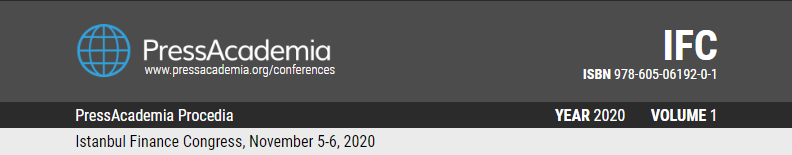 TITLE OF PAPER (11 punto, calibri, bold, all uppercase letters)DOI: 10.17261/Pressacademia.2020….PAP- V.12-2020(..)-p….Author1, Author2, Author31Name of University, Name of Department, Name of City, Name of Country. email:                                                                 , ORCID: 0000-0000-0000-00002Name of University, Name of Department, Name of City, Name of Country. email:                                                                 , ORCID: 0000-0000-0000-00003Name of University, Name of Department, Name of City, Name of Country. email:                                                                 , ORCID: 0000-0000-0000-0000To cite this documentAuthor 1, Author 2, Author 3, (2020). Title of paper……………………………………………………………………………………………………………………….. PressAcademia Procedia (PAP), V.11, p.Permemant link to this document: http://doi.org/10.17261/Pressacademia.2020.........Copyright: Published by PressAcademia and limited licenced re-use rights only.ABSTRACT Purpose- The purpose of this study is to ……Methodology- The study employs …Findings- The analysis reveals that…..Conclusion- based upon the analyisis7Findings it may be concluded that…Keywords: 5 keywordsJEL Codes: 3 JEL codes1. INTRODUCTION  (10 punto calibri)(9 punto calibri, single space) ………Information technologies, which affect a wide range of aspects of life, ranging from space research to online shopping, economics to scientific software, are also widely employed in the education sector. 2. LITERATURE REVIEW (10 punto calibri)(9 punto calibri, single space) ………In the literature, there are many studies about creation of students absence and attendance system that some of which includes mobile-based attendance system3. DATA AND METHODOLOGY (10 punto calibri)(9 punto calibri, single space) ………The study adopted a quantitative research method, and the survey is used Table 1: Demographics      Variables            Categories                                 N       (%)         Variables                                            Catergories                                      N       (%)4. FINDINGS (10 punto calibri)(9 punto calibri, single space) ………In this study, descriptive statistics (as above), inter-correlations, independent samples T-test, and One-Way ANOVA tests were used to examine if there were differences in between TRI and TAM variables among defined groups. Below the tables, we explained some interrelationships among variables. 5. CONCLUSION (10 punto calibri)(9 punto calibri, single space) ………REFERENCES(8 punto, calibri, single space) APA styleField, A. (2009). Discovering statistics using SPSS 3rd ed. Thousand Oaks, California: SAGE Pub.Finney, J. (1970). Time and again. New York, NY: Simon and Schuster.Hair, J.F., Black, W.C., Babin, B.J., Anderson, R.E. (2010). Multivariate Data Analysis. Seventh Edition. Essex: Prentice Hall.Jacksi K. (2015). Design and implementation of online submission and peer review system: a case study of e-journal of University of Zakho. International Journal of Scientific & Technology Research, 4(8): 83-85.Norusis, M. J. (1993). SPSS for windows: professional statics. Release 6.0, Chicago: SPSS Inc.Nunnally, J. C.  (1978). Psychometric Theory (2nd ed.), New York: McGraw-Hill.FULL PAPER CAN BE 5 PAGES AT MOST INCLUDING COVER PAGE, REFERENCES AND APPENDICES. EACH ADDITIONAL PAGE IS SUBJECT TO SURCHARGE.GenderMaleUsage of IT Apps (Hours)1-2 per WeekGenderFemaleUsage of IT Apps (Hours)3-4 per WeekAge20-30Usage of IT Apps (Hours)1-2 per DayAge31-40Usage of IT Apps (Hours)3-4 per DayAge41-50Usage of IT Apps (Hours)4+ per DayAge51-60IT Usage LevelVery Few Age60+IT Usage LevelEnoughTitleInstructorIT Usage LevelGoodTitleResearch AssistantIT Usage LevelVery GoodTitleAssistant ProfessorUsing OAS Since WhenLess Than 1 Month TitleAssociate ProfessorUsing OAS Since WhenBetween 1-3 MonthsTitleProfessorUsing OAS Since WhenBetween 4-6 MonthsGraduationBachelorUsing OAS Since WhenBetween 7-12 MonthsGraduationMasterUsing OAS Since WhenLonger Than 1 YearGraduationDoctor of PhilosophyUsage of OAS LevelVery FewExperience0-3 YearsUsage of OAS LevelOnce a Week Experience4-6 YearsUsage of OAS LevelSeveral a WeekExperience7-9 YearsUsage of OAS LevelOnce a DayExperience10-12 YearsUsage of OAS LevelSeveral a DayExperience13+ YearsUsage of OAS LevelSeveral a DayExperienceTotalUsage of OAS LevelTotal